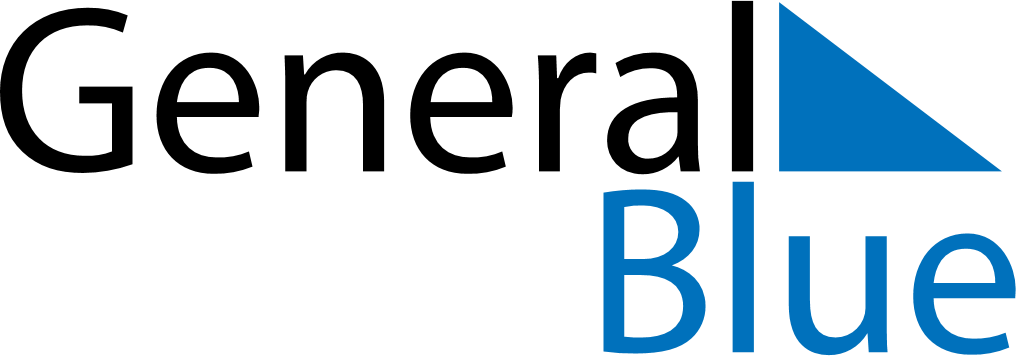 November 2025November 2025November 2025November 2025SwedenSwedenSwedenSundayMondayTuesdayWednesdayThursdayFridayFridaySaturday1All Saints’ Day23456778Gustav-Adolf-dagen910111213141415Mårtensgås1617181920212122232425262728282930